INDICAÇÃO Nº 1702/2020Indica ao Poder Executivo Municipal a   troca de lâmpada na Rua José João Sans próximo ao nº 326, no Bairro José Augusto Cavalheiro.Excelentíssimo Senhor Prefeito Municipal, Nos termos do Art. 108 do Regimento Interno desta Casa de Leis, dirijo-me a Vossa Excelência para indicar que, por intermédio do Setor competente, seja executada  .Justificativa:Este vereador foi procurado por moradores do Bairro reclamando que   a lâmpada no local   está queimada há mais de 02 meses, e por estar escuro pessoas aproveitam jogar lixo no Ribeirão, além de estar causando insegurança aos moradores.Plenário “Dr. Tancredo Neves”, em 30 de julho de 2020.Carlos Fontes-vereador-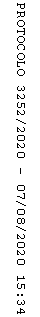 